CURRICULUM VITAEPersonal Information:	Education:			1979.				Leaving Certificate Honours( all A-Level subjects).1980– 1984University College Cork. Ireland.				B.Sc. Degree in Double Mathematical Science				(Pure and Applied Mathematics, Physics and Biology)				1984-1985.				Microbiology / Microchemistry / Technology at UCC				1995-1996 – University College Galway. Ireland.				Higher Diploma in Ed. (Methodology Maths and Physics)	2003	Q.T.S. – Qualified Teacher Status	(General Teaching, Council for )	2009 - International Baccalaureate in Physics High School DubaiProfessional Experience:	1993 – 1998 Gregory’s High School, Chicago, USA.Physics, Chemistry and BiologyTeacher.1998-2003-High School& Griffith College Dublin.				Physics, Biology and MathematicsTeacher & Lecturer.2003-2004 -Ballinteer Community School, Dublin, Ireland.Biology, Physics & Maths Teacher.2004 – 2006- Manor,  Maidstone, England.				A- Level Physics  and Mathematics Teacher 				2006 –2007-Gormanston College, Gormanston, Co Meath, Ireland.A-level Maths and Physics teacher.	June 2007 – 2009- Grammar School, Drogheda, Ireland.	Maths, Physics & Maths Teacher.2010 – 2011-Cambridge English School, Kuwait. Head Physics teacher.  IGCSE.	Jan  -June 2012- British International School Russia.Senior Mathematics Teacher.  IGCSE.August 2012 –July 2014 - The Cambridge School, Qatar.Head of Discipline ( Yrs5 to 13 ).Senior Mathematics/Physics teacher Years 7-13.2014 Sept-2015 August–Atakamul International school, Kuwait.Senior Mathematics teacher ( American System) Algebra 2,Geometry 2, Calculus.2015-present. Head of Mathematics, ISC Ras al Khaimah,UAE.Interests and Activities:	Gaelic Football  	Former Senior inter-county player for Tipperary.                                                                                  Played for University College Cork.Rugby.                        Played for Munster at junior level. Coached at Gormanston and Drogheda.                                     Played and coached tennis in different schools.First Name of Application CV No: 1658094Whatsapp Mobile: +971504753686 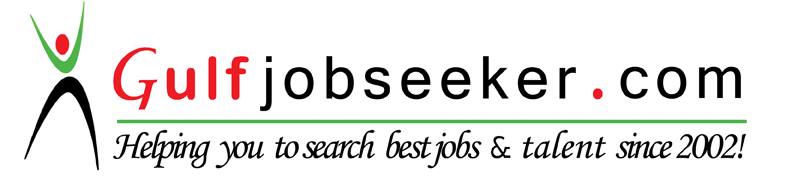 